Headteacher’s PA and School Administratior Person Specification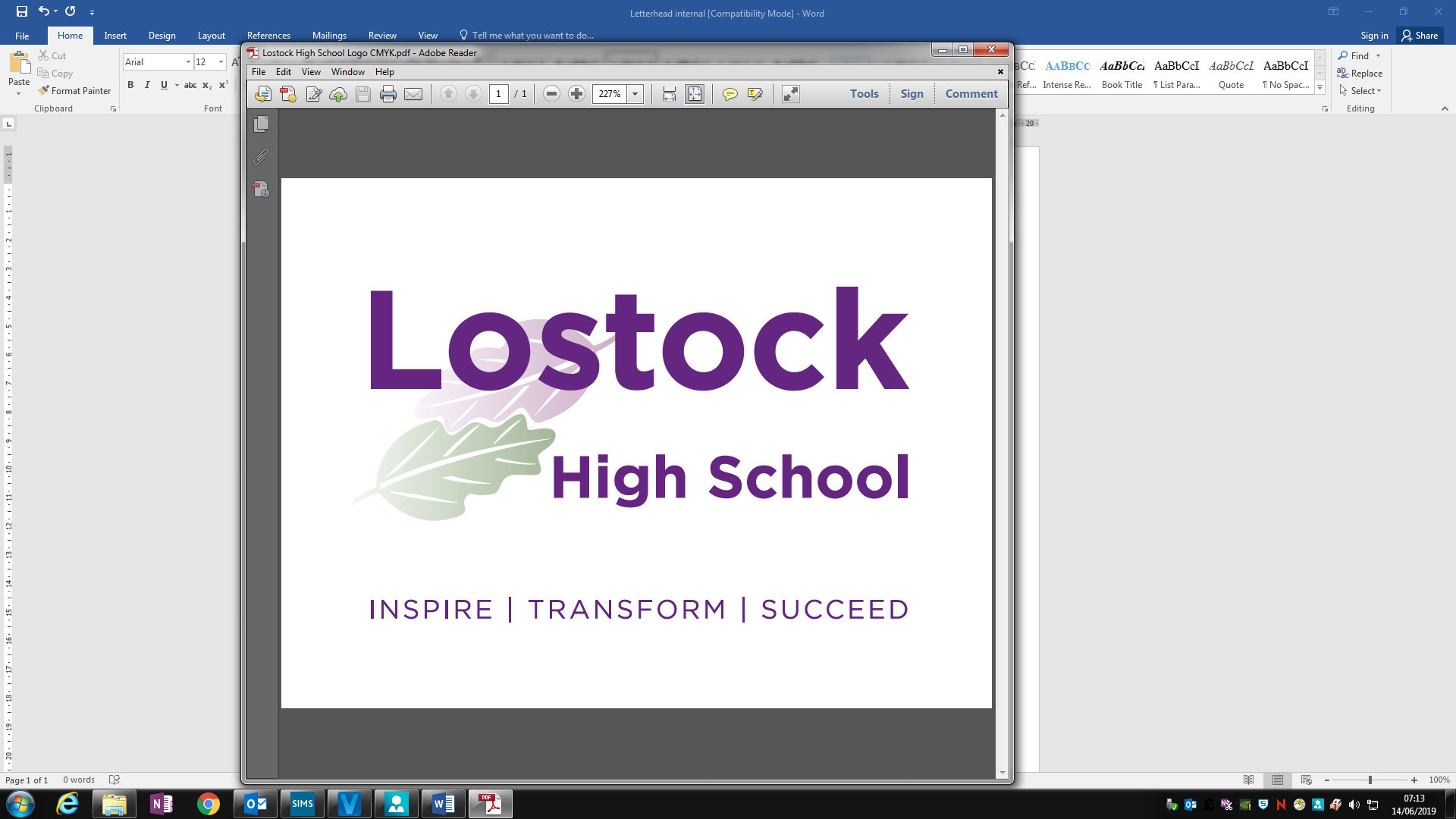 AttributesEssentialDesirableHow IdentifiedQualificationsEnglish GCSE (or equivalent)Willingness to undertake additional qualificationsWillingness to undertake specific trainingCertificated additional qualifications e.g. NVQ / Diploma / DegreeLetter InterviewApplicationJob related Experience and SkillsAdvanced knowledge and experience of utilising SIMS (School Information Management System)A commitment to high quality work Excellent ICT skillsGood attention to detail and ability to proof readExperience of working with young peopleKnowledge of what constitutes effective leadership support in a school environmentExperience of working in a school or college in a demanding PA roleAble to generate new ideas and initiativesSound knowledge of current educational issues Letter InterviewApplicationOther Relevant TrainingEvidence of commitment to own professional development Additional learning/experienceLetter ApplicationPerson(al) SkillsAdvanced interpersonal skills, with the ability to build and maintain effective professional relationships with key stakeholders and operate with tact and discretion Dymanic, proactive, solutions-focusedOrganise and prioritise work load and meet deadlines Communicate effectively orally and in writing to a range of audiences Excellent communication skillsAbility to work effectively within a team and collaboratively with parents/carersHave high standards of punctuality, attendance  and personal presentationAble to work under pressure Able to foster excellent relationships with students and key stakeholders Letter InterviewApplicationSafeguardingAble to demonstrate an understanding of safeguardingHave an understanding of and be able to demonstrate a commitment to Equal Opportunities and DiversityLetter InterviewApplication